О внесении изменений в постановление администрации города Сосновоборска от 09.12.2015 № 1864 «О рабочей группе по снижению неформальной занятости, легализации «серой» заработной платы, повышению собираемости страховых взносов во внебюджетные фонды»В связи с оптимизаций структуры Пенсионного фонда России и фонда социального страхования и создания единого государственного внебюджетного фонда - Фонд пенсионного и социального страхования Российской Федерации (далее - СФР), руководствуясь статьями 26, 38 Устава города Сосновоборска Красноярского края,ПОСТАНОВЛЯЮ:1. Внести в постановление администрации города Сосновоборска от 09.12.2015 № 1864 «О рабочей группе по снижению неформальной занятости, легализации «серой» заработной платы, повышению собираемости страховых взносов во внебюджетные фонды» (в Приложение 1)  следующие изменения:включить в состав рабочей группы по снижению неформальной занятости, легализации «серой» заработной платы, повышению собираемости страховых взносов во внебюджетные фонды Дегтяреву Юлию Сергеевну - заместителя начальника отдела взаимодействия со страхователями № 5 Отделения Фонда пенсионного и социального страхования Российской Федерации по Красноярскому краю;исключить из состава рабочей группы по снижению неформальной занятости, легализации «серой» заработной платы, повышению собираемости страховых взносов во внебюджетные фонды Шилову Инессу Александровнуглавного специалиста-ревизора Филиала № 3 ГУ-Красноярское региональное отделение ФСС РФ;1.3. исключить из состава рабочей группы по снижению неформальной занятости, легализации «серой» заработной платы, повышению собираемости страховых взносов во внебюджетные фонды Швецова Михаила Геннадьевичадиректора Филиала № 3 ГУ-Красноярское региональное отделение ФСС РФ.Настоящее постановление вступает в силу в день, следующий за днем его официального опубликования в городской газете «Рабочий».Контроль за исполнением постановления возложить на заместителя Главы города по общественно - политической работе (О.Н. Кожемякин).И.о. Главы города Сосновоборска                                                          Д.В. Иванов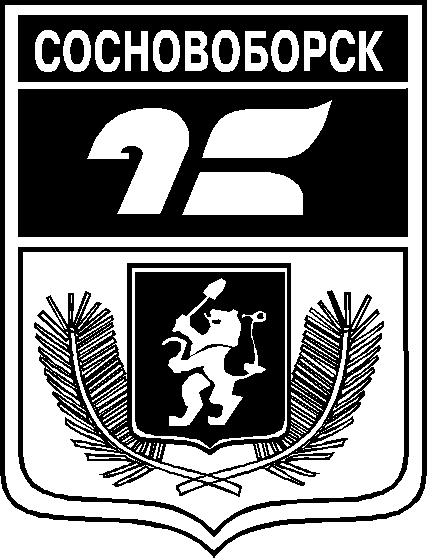 АДМИНИСТРАЦИЯ ГОРОДА СОСНОВОБОРСКАПОСТАНОВЛЕНИЕ26 июля 2023                                                                                                                            № 1005АДМИНИСТРАЦИЯ ГОРОДА СОСНОВОБОРСКАПОСТАНОВЛЕНИЕ26 июля 2023                                                                                                                            № 1005